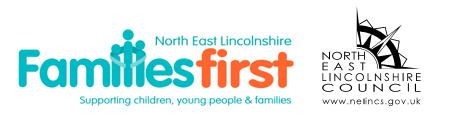 Early Years Entitlement for 2 Year OldsNot every provider in North East Lincolnshire is registered to offer the early years entitlement. To be eligible, providers of childcare must register with North East Lincolnshire Council’s Early Years’ Service. Listed below are all the private, voluntary, independent and school providers offering funded places for 2 year olds in North East Lincolnshire.Table of Registered ProvidersChildcare ProviderAddressPhone NumberAlex BeechPrivate ChildminderGrimsbyDN33 2JGMob: 07540467570Alison Durrant Private Childminder HumberstonDN36 4AZTel: 01472 506571Alison ParkerPrivate ChildminderCleethorpes DN35 0JXTel: 01472 238048Mob: 07864833301Amanda’s ChildmindingAmanda YoungPrivate ChildminderGrimsbyDN37 9RRTel: 01472 314646Mob: 07906 098565Amy VernonPrivate ChildminderGrimsbyDN33 3TFMob: 07850 440409Amy’s Little AdventurersAmy HarrisPrivate ChildminderGrimsby DN32 0JHMob: 07738 469195Andrea CullumPrivate ChildminderCleethorpes DN35 7PTTel: 01472 234821Mob: 07854 528013Angela MayerPrivate ChildminderCleethorpesDN35 9HYTel: 01472 238456Broadway Day CareBroadway Children’s CentreBroadway Grimsby DN34 5RSTel: 01472 326837Butterflies Day NurseryNunsthorpe & Bradley Park Children’s CentreSutcliffe AvenueGrimsby, DN33 1ANTel: 01472 326612Campden Kids20-22 Campden CrescentCleethorpesDN35 7ULTel: 01472 694466Catherine WallacePrivate ChildminderCleethorpes DN35 7RZZTel: 01472 314606Central Children’s Day Care Centre For Under Fives LtdEdward Heneage Edward StreetGrimsby, DN32 9HLTel: 01472 488900Christianna HockneyPrivate ChildminderGrimsbyDN34 4QNMob: 07854918194Clare HolnessPrivate ChildminderImminghamDN40 1HTMob: 07850379562Cleethorpes Reynolds Day CareReynolds AcademyMachray PlaceCleethorpes, DN35 7LJ Tel: 01472 324903Debbie SpaceyPrivate ChildminderCleethorpes DN35 0UBTel: 01472 237332Mob: 07545 261331Donna Day CareDonna WilkinsonPrivate ChildminderCleethorpesDN35 9NNMob: 07704 969332Elaine JohnsonPrivate ChildminderGrimsby DN37 9ETTel: 01472 233526Ellie Tots ChildmindingHelen ThompsonPrivate Childminder Immingham DN40 1NGTel: 01469 510262Explorosity Education LtdDay NurseryWalthamGrimsbyDN37 0BSTel: 07518838964Fay’s HouseFay RenshawPrivate ChildminderCleethorpes DN35 0JJMob: 07581317334First Steps Day NurseryIce House Victor Street GrimsbyDN32 7QNTel: 01472 352524First Steps with Sure Start203 Victor StreetGrimsbyDN32 7QBTel: 01472 352524Freeston Tots Pre School
Rear of 1 Freeston StreetGrimsby DN35 7LYMob: 07855 072659Grant Thorald Forest SchoolDay NurseryTea In The parkDurban RoadGrimsbyMob: 07588817232Hannah SmithPrivate ChildminderGrimsbyDN32 0JRMob: 07531199393Happy Days ChildmindingEmma BryanPrivate ChildminderGrimsbyDN37 9PATel: 01472 884958Mob: 07557 472329Havelock Day NurseryDiana Princess of Wales HospitalScartho RoadGrimsby, DN33 2BATel: 01472 870618Healing Village NurseryStation RoadHealingGrimsby DN41 7LYTel: 01472 280452Helen CrooksPrivate Childminder CleethorpesDN35 7TDTel: 01472 319746Helen HeseltinePrivate ChildminderCleethorpes DN35 7TZTel: 01472 603133
Mob: 07548 930193Highgate Pre School Highgate Children’s CentreTrinity RoadCleethorpesDN35 8ULTel: 01472 694266Humberston Pre-SchoolHumberston C of E SchoolChurch LaneGrimsbyDN36 4HZTel: 01472 211600Immingham Day CareImmingham Family HubMargaret StreetImmingham DN40 1LDTel: 01469 576299Immingham Day Nursery23 Pelham RoadImmingham DN40 1AATel: 01469 571177Jellytots ChildcareKelly FlinnPrivate ChildminderGrimsbyDN32 7NSMob: 07850474146Jo-Anne WhitePrivate ChildminderCleethorpesDN35 8ADTel: 07917522274Judy Clark Childcare Macaulay Infants School Macaulay Street Grimsby DN31 2ESTel: 01472 326819Julie MoorePrivate ChildminderGrimsby DN32 8ESTel: 01472 317353Mob: 07850 537037Karen HudsonPrivate ChildminderLacebyGrimsbyDN37 7AUTel: 01472 276970 Mob: 07525 835394Karen RichPrivate Childminder Cleethorpes DN35 0QRTel: 01472 315167Mob: 07833 250520Katie RobbinsPrivate ChildminderHealingDN41 7QLMob: 07812739080Leap Ahead @ NunsthorpePinewood CrescentGrimsby DN33 1RJTel: 07955 075013Leap Ahead @ Rutland Street226 Rutland StreetGrimsby DN32 7LTTel: 01472 456694Leap Ahead @ Spring Villa37 BargateGrimsby DN34 4SNTel: 01472 456116Linda PendredPrivate ChildminderGrimsbyDN33 3RWTel: 01472 581026Lisle Marsden ChildcareLisle Marsden C of E Primary SchoolLansdowne AvenueGrimsbyDN32 0DETel: 01472 311019Little Blossoms Day Nursery31-33 Laceby RoadGrimsbyDN34 5BHTel: 01472 236807Mob: 07772036085Little ExplorersGrimsbyDN32 0JTMob: 07535847751Little Lambs ChildmindingHannah ToftonPrivate ChildminderHealing, DN41 1JRMob: 07732 073989Little Oaks Day Nursery1-5 Corporation RoadGrimsbyDN31 1UJTel: 01472 362666Little Stars Day NurseryGIFHENuns CornerGrimsbyDN34 5BQTel: 01472 315530Little TwinklesGloucester AvenueGrimsby DN34 5DWMob: 07773 228426Littlecoates Day CareLittlecoates Primary SchoolHarlow StreetGrimsby DN31 2QXTel: 01472 354601Marina WellburnAgency Childminder164 Durban RoadGrimsbyDN32 8AYMob: 07598594601Middlethorpe Primary AcademyHighthorpe CrescentCleethorpesDN35 9PYTel: 01472 603153Natalie MundayPrivate ChildminderScartho TopGrimsbyDN33 3SEMob: 07930334637Natasha DykesPrivate ChildminderGrimsbyDN37 9NQMob: 07794683242Nichola MilsonNicky’s ChildmindingPrivate ChildminderGrimsby DN32 8EP Tel: 01472 311931Olive Tree ChildcareLaura SavageAgency ChildminderGrimsbyDN32 0DQ07791547789Only About KidsEnfield Primary SchoolEnfield Avenue New Waltham Grimsby, DN36 4RBTel: 01472 813299Ormiston South ParadeFildes StreetGrimsbyDN31 1TUTel: 01472 231659Precious Times Riverside Yarrow RoadGrimsby DN34 4JTTel: 01472 237777Precious Times C/O Laceby Acres Primary SchoolSwiftsure Crescent Grimsby DN34 5QNTel: 01472 872143Queensway Family Hub DaycareQueenswayGrimsby DN37 9ATTel: 01472 325738Raych’s RugratsRachael BouchPrivate ChildminderGrimsbyDN33 2AYMob: 07950667448Ready Teddy Go40 Bradford AvenueCleethorpesDN35 0BDTel: 01472 601126Sara BuncePrivate ChildminderImminghamDN40 1PUMob: 07732436662Sara HarrisonPrivate ChildminderCleethorpes DN35 9NJTel: 01472 692436Mob: 07513 407670Sarah Farrow-BrownePrivate ChildminderGrimsby N32 9NNTel: 01472 348037Mob: 07583 759335Sarah NightingalePrivate ChildminderCleethorpesDN35 0PJMob: 07917774212Sarah ShotboltFunshine ChildmindingPrivate ChildminderImmingham DN40 1JUMob: 07714 636187Sharon SpringallPrivate ChildminderGrimsbyDN34 4AEMob: 07939 267694Shiny Stars ChildmindingSarah HodsonPrivate ChildminderImmingham DN40 1DH	Mob: 07921 257713Signhills Pre-School and Hardy’s DenSignhills Infants SchoolHardy’s RoadCleethorpesDN35 0DNTel: 01472 694266Springfield Lodge Montessori Day NurserySpringfield ParkSpringfield RoadGrimsby, DN33 3LETel: 01472 874583St Christopher’s Pre-SchoolSt Christopher’s Methodist ChurchConvamore RoadGrimsby, DN32 9HRTel: 01472 250326St James’ School Pre-PrepSt James School22 BargateGrimsby DN34 4SYTel: 01472 503288St Margaret Pre-SchoolThe Church HallGrimsby RoadLaceby Grimsby, DN37 7DBTel: 01472 311665St Peter’s Children’s CentreSt Peter’s Primary SchoolSt Peter’s AvenueCleethorpes DN35 8LWTel: 01472 290779Stephanie DurrantPrivate ChildminderGrimsby DN37 9JZTel: 01472 316435Mob: 07840 327983The Avenue PlaygroupSt Andrews Youth HallCharles StreetCleethorpes DN35 8QBTel: 01472 605696The Children’s House
122 Station RoadStallingboroughGrimsby DN41 8AJTel: 01472 886000Tracey RichardsPrivate ChildminderImmingham DN40 2LWTel: 01469 510973Trackers NurseryNew Waltham AcademyPeaks LaneNew Waltham DN36 4NHTel: 01472 310093Trisha KerseyPrivate ChildminderGrimsby DN32 8LXTel: 01472 601200Mob: 07879 222302Waltham Pre-School Waltham-Leas Infants SchoolManor DriveWaltham DN37 0NUTel: 01472 822967Watch Me Grow ChildcareVerity Taylor GreenPrivate ChildminderNew Waltham DN36 4NTMob: 07800896832Welholme Primary AcademyWelholme RoadGrimsbyDN32 9JDTel: 01472 269740Wendover Pre-SchoolWendover LaneHumberston DN36 4HXTel: 01472 210154Wiz Kidz Nursery251-259 Freeman StreetGrimsby DN32 9DWTel: 01472 322281 or01472 232307